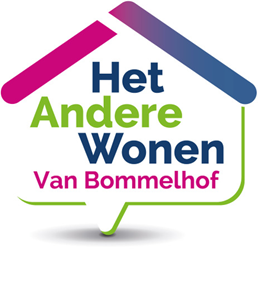 Het Andere Wonen Van Bommelhof MoergestelKleinschalige woonvorm voor mensen met dementie en geheugenproblematiekenInformatie dagenZaterdag 26 juni 2021 om 14.00 uur& Maandag 28 juni om 19.30 uurLocatie; Sociaal Cultureel Centrum Den BoogaartSt Jansplein 5, 5066 AR MoergestelVoor geïnteresseerden om te wonen in een volwaardig appartement waar 24 uurs zorg wordt geboden door een professioneel team.Of te werken als zorgprofessional in een nieuwe omgeving bij Het Andere Wonen Van Bommelhof.Meld je aan voor een van de bijeenkomsten op het volgende e-mail adres; vanbommelhof@hetanderewonen.nlVoor info; www.hetanderewonenbommelhof.nlZorgondernemers Ini Govers & Rob Sanders.